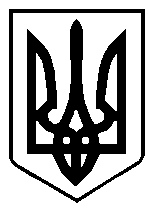 ВАРАСЬКА МІСЬКА РАДАВосьме скликання(Вісімнадцята сесія)                                                    Р І Ш Е Н Н Я18 травня 2022 року			                          №1451-РР-VIIIПро відмову у затвердженні проєкту землеустрою щодо відведення земельної ділянки, цільове призначення якої змінюється, громадянину                     Ткачу П.І. с. ДіброваРозглянувши клопотання громадянина Ткача Петра Івановича від 15.09.2021 року, поданий проєкт землеустрою щодо відведення земельної ділянки, цільове призначення якої змінюється, розроблений сертифікованим інженером-землевпорядником Луцюком Д.В.,  враховуючи рекомендації постійної комісії з питань земельних відносин, містобудування та екології,  керуючись статтями 12, 20, 122, 186  Земельного кодексу України, частиною другою статті 5, частиною четвертою статті 24 Закону України «Про регулювання містобудівної діяльності», пунктом  34 частини першої статті 26, частиною першою статті  59 Закону України «Про місцеве самоврядування в Україні», Вараська міська радаВ И Р І Ш И Л А :        1. Відмовити громадянину Ткачу Петру Івановичу у затвердженні  проєкту  землеустрою щодо відведення земельної ділянки, цільове призначення якої змінюється, для будівництва та обслуговування житлового будинку, господарських будівель і споруд (присадибна ділянка) площею 0,2500 га (кадастровий номер 5620889100:05:009:0826) за рахунок земель, які перебувають у його власності для ведення особистого селянського господарства та знаходиться: Рівненська область, Вараський район, с. Діброва, вулиця Набережна, у зв’язку з відсутністю генерального плану населеного пункту с. Діброва.                                                                22. Контроль за виконанням рішення покласти на постійну комісію з питань земельних відносин, містобудування та екології.  Міський  голова		                           	Олександр МЕНЗУЛ 